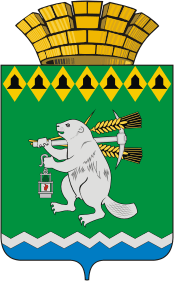 Дума Артемовского городского округаVI созыв85  заседание РЕШЕНИЕот  24 июня  2021  года                                                                           № 851О награждении Почетными  грамотами Думы Артемовского городского округа и вручении Благодарственных писем Думы Артемовского городского округа           Рассмотрев  ходатайства  О.В.Ситник, директора Муниципального бюджетного общеобразовательного учреждения  «Средняя общеобразовательная школа № 4», индивидуального предпринимателя Т.В. Петровой, П.В.Вяткина, генерального директора  Акционерного общества «Артемовский  машиностроительный завод «ВЕНТПРОМ»  и представления к награждению Почетными грамотами  Думы Артемовского городского округа и Благодарственными письмами Думы Артемовского городского округа, руководствуясь Положением о Почётной грамоте Думы Артемовского городского округа и Благодарственном письме Думы Артемовского городского округа, принятым  решением Думы Артемовского городского округа от 28.06.2007 № 165,Дума  Артемовского городского округаРЕШИЛА:1. Наградить Почетными грамотами Думы Артемовского городского округа  за  многолетний добросовестный труд  в системе  образования,  высокие показатели в профессиональной деятельности  и в связи с 400-летием со дня образования села Покровское следующих сотрудников Муниципального бюджетного общеобразовательного учреждения  «Средняя общеобразовательная школа № 4»: Полукарову Светлану Васильевну, учителя начальных классов;Чуднову Екатерину Андреевну, учителя начальных классов.2. Наградить Почетными грамотами Думы Артемовского городского округа за многолетний добросовестный труд  и  в связи с профессиональным праздником – Днем  работника торговли следующих работников  индивидуального предпринимателя  Петровой Т.В.:Исакову Елену Николаевну, старшего  бухгалтера;Мишину Ларису Николаевну, заведующего складом ТЦ «Элегант».3. Вручить Благодарственные письма Думы Артемовского городского округа за ответственное отношение к работе и  в связи с профессиональным праздником – Днем  работника торговли следующим работникам  индивидуального предпринимателя  Петровой Т.В.:Гариповой  Ирине Геннадьевне, заведующей отделом «Стройка» ТЦ «Элегант»;Кривых Татьяне Васильевне, старшему продавцу хозяйственного отдела ТЦ «Элегант». 4. Наградить Почетными грамотами Думы Артемовского городского округа  за многолетний, добросовестный труд, больший личный вклад  в развитие предприятия, в честь профессионального праздника – Дня машиностроителя следующих работников Акционерного общества «Артемовский  машиностроительный завод «ВЕНТПРОМ»:Вдовину Людмилу Александровну, маляра 4 разряда;Горшкову Валентину Дмитриевну, инженер-контролера ОТК;Останина Дмитрия Алексеевича, повара столовой 4 разряда;Упорову Наталью Викторовну, заместителя главного бухгалтера;Кривоносову Ольгу Борисовну, начальника юридического отдела.5. Опубликовать настоящее решение в газете «Артёмовский рабочий» и разместить на официальном сайте Думы Артемовского городского округа в информационно-телекоммуникационной сети «Интернет».        6. Контроль исполнения настоящего решения возложить на постоянную комиссию по вопросам местного самоуправления, нормотворчеству и регламенту (Угланов М.А.).Председатель  ДумыАртемовского городского округа                                                       В.С.Арсенов